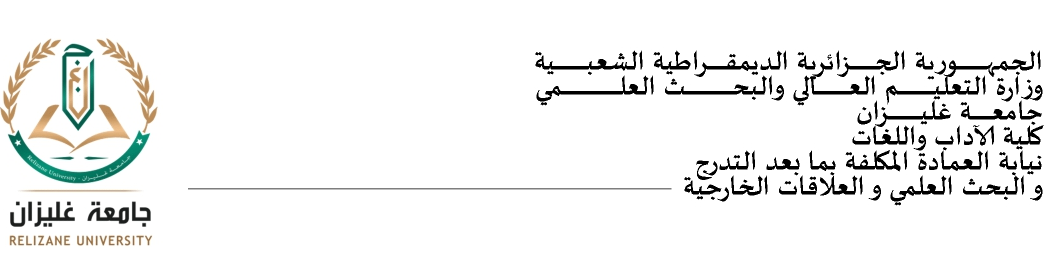 مـــــــلخــــــص عن التـــــقاريــــــــــــر1/معلومات خاصة بطالب(ة) الدكتوراهاسم ولقب الطالب(ة): .......................................................................................................................................الاختصاص: ............................................................................................................................................................عنوان الأطروحة: ................................................................................................................................................................................................................................................................................................................................................................2/معلومات خاصة برئيس اللجنة:الاسـم واللقب:  ........................................................................................................................................................الرتبـة:   ...................................................................................................................................................................مكــان العمل:  ............................................................................................................................................البريد  الالكتروني: .........................................................../الهاتف: ......................................................................ملخـص عن التقاريـر...........................................................................................................................................................................................................................................................................................................................................................................................................................................................................................................................................................................................................................................................................................................................................................................................................................................................................................................................................................................................................................................................................................................................................................................................................................................................................................................................................................................................................................................................................................................................حرر ب:........................     في: ......................................ختم وتوقيع رئيس لجنة المناقشة